استبيان آراء سوق العمل بالخريج الجامعيعزيزي  المشارك:رغبة منا في رفع المستوى العلمي والتطبيقي لخريجينا، تقوم كلية ....................في جامعة تشرين بإجراء استبيان لقياس مدى ملاءمة مهارات خريجي الكلية لمتطلبات سوق العمل، بهدف الاستفادة من آرائكم ومقترحاتكم القيمة لتطوير العملية التعليمية بالكلية. آراؤكم محل تقديرنا وعنايتنا والتي ستفيدنا في تحسين مستوى خريجينا.عميد كلية.....د.......بيانات عامة:يرجى وضع علامة (  ) في الخانة التي تعبر عن وجهة نظرك.ما هي المعارف والمهارات الإضافية المطلوب أن يتقنها خريجونا في رأيكم ؟....................................................................................................................................................................................................................................مقترحاتكم لإثراء التواصل بين مؤسستكم والكلية:...................................................................................................................................................................................................................................................Syrian Arab RepublicTishreen UniversityQuality Assurance Center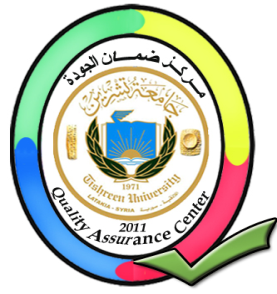 الجمهورية العربية السوريةجامعة تشرينمـركـز ضمــان الجــودةاسم المؤسسةموقع المؤسسة على الانترنتصفة مبدي الرأي في المؤسسةسنوات الخبرة في العملنوع المؤسسة:قطاع حكومي:قطاع خاص:قطاع مشترك:laboratory quizتالمستوي العام للخريجالمستوي العام للخريجغير مناسبمقبولجيدممتاز11المستوى العلمي في مجال التخصص22امتلاك الخريج المعارف والمهارات الضرورية للقيام بوظيفته .33القدرة على استخدام تقانة المعلومات.44مستوى خبرته العملية55مستوي اللغة الإنجليزية66القدرة علي كتابة تقارير العمل77القدرة علي العمل الجماعي88المهارة الإدارية99القدرة علي التكيف مع بيئة العمل1010مهارات التقديم والعرض.1111القدرة علي التعلم الذاتي المستمر1212الالتزام بأخلاقيات المهنة1313تقبل التوجيه من قبل رؤساءه1414القدرة على التواصل 1515القدرة على التطوير والابتكار1616القدرة على التعامل مع المشكلات وحلها1717القدرة على تحمل أعباء العمل.1818القدرة على إدارة الوقت1919مستوى خريجينا مقارنة بالأقرانمتميزأفضلشبيهأدنى2020درجة تقييمكم لجودة خريجي الكلية عاليةجيدةمتوسطةضعيفة2121درجة تقييمكم لسلوكيات  خريجي الكلية في مجال العمل ممتازةجيدةمتوسطةضعيفة2222درجة رضاكم عن كفاءة خريجي الكلية راض تماماراضإلى حد ماغير راض2323درجة ملائمة خريجي الكلية لاحتياجات سوق العمل ملائم تماماملائمإلى حد ماغير ملائم